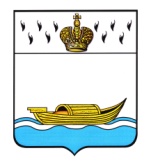           ГЛАВА    Вышневолоцкого городского округа                                                Постановлениеот 30.04.2020                                                                                                № 11-пг                                            г. Вышний ВолочекО признании утратившими силу отдельных правовых актов Главы города Вышний ВолочекВ соответствии с Уставом Вышневолоцкого городского округа Тверской области, постановляю:1. Признать утратившим силу с 01.01.2020:- Постановление Мэра города Вышний Волочек от 28.02.2013 г. №40 «Об организации работы по проведению ведомственного контроля за соблюдением трудового законодательства и иных нормативных правовых актов, содержащих нормы трудового права, Администрацией города Вышний Волочек в подведомственных ей организациях».2. Признать утратившими силу с 15.04.2020 года:- постановление Мэра города Вышний Волочек от 28.03.2011 № 48 «Об утверждении Кодекса этики и служебного поведения муниципальных служащих города Вышний Волочек»;- постановление Мэра города Вышний Волочек от 01.04.2014 № 42 «О внесении изменений в Постановление Мэра города Вышний Волочек от 28.03.2011 № 48 «Об утверждении Кодекса этики и служебного поведения муниципальных служащих города Вышний Волочек»;- постановление Главы города Вышний Волочек от 13.08.2015 № 187 «О внесении изменений в Постановление Мэра города Вышний Волочек от 28.03.2011 № 48 «Об утверждении Кодекса этики и служебного поведения муниципальных служащих города Вышний Волочек»;- постановление Главы города Вышний Волочек от 03.06.2016 № 65 «О внесении изменений в Постановление Мэра города Вышний Волочек от 28.03.2011 № 48 «Об утверждении Кодекса этики и служебного поведения муниципальных служащих города Вышний Волочек».3. Настоящее постановление подлежит размещению на официальном сайте муниципального образования Вышневолоцкий городской округ Тверской области в информационно-телекоммуникационной сети «Интернет».Глава Вышневолоцкого городского округа                                                   Н.П. Рощина